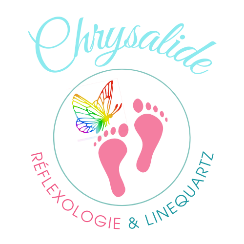 Si vous souhaitez vous rétracter d’une commande de bon cadeau, veuillez compléter et renvoyer le présent formulaire accompagné d’une copie du bon cadeau par mail christinecharbit44@hotmail.fr. Je / nous soussigné(s)*, Nom et Prénom :.................................................................................................................................................................. Adresse :........................................................................................................................................................................................................................................................................................................................................................................................... Vous notifie / notifions* par la présente ma / notre* rétractation du contrat portant sur la vente du / des* bien(s) relatif(s) à la commande visée ci-dessous : Numéro de commande : ..................................................................... Commandée le :.................................................................................. Montant du Bon : .............................................................................. Signature(s) Fait à :.......................................................................................... Le :...........................................................................................